AANWEZIG: Peeters L. - Burgemeester-voorzitter
Vandeweerd S., Sleypen K., Opdenakker J., Schurgers M., Van De Beek C. - Schepenen
Neyens H., Bohnen F., Snijkers T., Craenen R., Geuskens J., Stassen A., Erlingen I., Bours E., Indemans P., Beuten J., Dekkers A., Wahhabi M., Bisschops B., Colla T., Slaets D., Venken N., Daelmans M. - Raadsleden
Doumen P. - SecretarisAFWEZIG: Houben P. - Schepen
Lowis M., Coenen N. - RaadsledenPolitiereglement ter beteugeling van overlast - herziening: goedkeuring.DE GEMEENTERAADGelet op het gemeentedecreet van 15 juli 2005, inzonderheid artikel 42 en artikel 43 en haar uitvoeringsbesluiten;Gelet op de wet betreffende de openbaarheid van bestuur;Gelet op de bevoegdheden van de gemeenteraad, zoals bepaald in artikel 119 en 119bis van de Nieuwe Gemeentewet en gewijzigd door de Wet van 24 juni 2013 betreffende de gemeentelijke administratieve sancties;Gelet op de artikelen 186 en 187 van het Gemeentedecreet van 15 juli 2005 en haar uitvoeringsbesluiten;Gelet op de Wet van 24 juni 2013 betreffende de gemeentelijke administratieve sancties;Gelet op het Decreet van 21 december 2007 tot aanvulling van het decreet van 5 april 1995 houdende algemene bepalingen inzake milieubeleid met een titel XVI “Toezicht, handhaving en veiligheidsmaatregelen”;Gelet op het Koninklijk Besluit van 21 december 2013 tot vaststelling van de minimumvoorwaarden voor de vaststellende ambtenaar;Gelet op het Koninklijk Besluit van 21 december 2013 tot vaststelling van de kwalificatie- en onafhankelijkheidsvereisten van de sanctionerend ambtenaar;Gelet op de beslissing van de gemeenteraad van 7 juli 2005 houdende aanwijzing van de heer Patrick Doumen, als ambtenaar zoals bedoeld in het KB van 7 januari 2001 tot vaststelling  van de procedure tot aanwijzing van de ambtenaar en tot inning van de boetes in uitvoering van de wet van 13 mei 1999 betreffende de invoering van administratieve sancties;Gelet op het Koninklijk Besluit van 21 december 2013 betreffende de bijzondere voorwaarden voor het register van de administratieve geldboetes en de alternatieve maatregelen;Gelet op het politiereglement van 7 juli 2005 ter beteugeling van overlast;Gelet op het reglement op de administratieve sancties van 7 juli 2005;Gelet op het politiereglement van 16 juni 2014;Overwegende dat de gemeenten, ten behoeve van de inwoners, moeten waken over de openbare orde met name de openbare rust, de openbare veiligheid, de openbare gezondheid, de openbare overlast en de zindelijkheid op de openbare wegen, plaatsen en in openbare gebouwen;Overwegende dat een periodieke bijwerking van de uniform gemeentelijke politieverordening opportuun is, omwille van de wijzigingen in de hogere wetgevingen, alsmede omwille van de aanpassing aan de maatschappelijke evolutie;Na beraadslaging;Gelet op het resultaat van de stemming;BESLUIT:DEEL 1: OPENBARE RUSTAlgemene bepalingenArt. 1.1.1 GeluidsoverlastHet is dag en nacht verboden om het even welk geluid, gerucht of rumoer te veroorzaken dat toe te schrijven is aan gebrek aan vooruitzicht en voorzorg en dat de rust van de inwoners in het gedrang brengt. Het bewijs kan met alle mogelijke middelen geleverd worden.Art. 1.1.2 Niet-hinderlijk geluidEen geluid wordt als niet-hinderlijk beschouwd en kan geen aanleiding geven tot een gerechtvaardigde klacht wanneer het:het gevolg is van werken aan de openbare weg of voor het aanleggen van openbare nutsvoorzieningen, uitgevoerd met toelating van de daartoe bevoegde overheid of in opdracht van die overheid;het gevolg is van werken, uitgevoerd op werkdagen en zaterdagen tussen 7 en 22 uur (uitgezonderd werkzaamheden die om technische redenen niet onderbroken kunnen worden) aan private eigendommen, waarvoor door de bevoegde overheid een vergunning werd afgeleverd, of van verbeterings-, verbouwings- of onderhoudswerken aan dergelijke eigendommen die zonder vergunning kunnen worden uitgevoerd, en waarbij de nodige voorzorgen worden getroffen om overdreven of niet noodzakelijk lawaai te vermijden;het gevolg is van werken of handelingen die bij hoogdringendheid of zonder verder uitstel moeten worden uitgevoerd ter bescherming van personen of eigendommen of ter voorkoming van rampen;het gevolg is van een door het stadsbestuur vergunde manifestatie, voor zover de in de vergunning opgelegde voorwaarden worden nageleefd;Specifieke bepalingen1.2.1 Geluidsgolven privé-eigendommen en voertuigenArt. 1.2.1.1 In de openlucht gebruikmaken van radio’s, televisietoestellen, jukeboxen, grammofonen, registreerapparaten, luidsprekers en verder alle soorten ontvang- en zendtoestellen op de openbare weg en op openbare plaatsen (groene zones, parken e.a.) is verboden, tenzij de voortgebrachte geluidssterkte het niveau van 45dB(A) niet overtreft. Art. 1.2.1.2 Het binnenshuis gebruik, op particuliere eigendom, van bovenvermelde toestellen mag niet hoorbaar zijn op de openbare weg en op openbare plaatsen, onverminderd de geldende wetgeving over het produceren van elektronisch versterkte muziek.Art. 1.2.2  DierenDieren mogen geen abnormale hinder veroorzaken voor de omwonenden door aanhoudend geblaf, geschreeuw of gekrijs. De houder is verplicht om aangepaste accommodatie te voorzien die het veroorzaken van geluidsoverlast door zijn of haar dieren voorkomt. Houders van dieren die geluid veroorzaken dat de rust van de omwonenden verstoort, zijn strafbaar met de in deze verordening bepaalde straffen.1.2.3.Vuurwerk en wensballonnenArt. 1.2.3.1 Zonder afbreuk te doen aan wettelijke en reglementaire bepalingen is het verboden om voetzoekers, thunderflashes, knal- en rookbussen te laten ontploffen, zowel op de openbare weg als op private domeinen, binnenplaatsen en op alle plaatsen die palen aan de openbare weg.Art. 1.2.3.2 Voor het afsteken van feestvuurwerk is een voorafgaande machtiging van de burgemeester vereist, behalve voor het afsteken van feestvuurwerk tijdens de nieuwjaarsnacht van 23.45 tot 00.45 uur. Ook tijdens deze periode blijven de bepalingen van art. 1.2.3.1 van kracht.DEEL 2: OPENBARE VEILIGHEID EN VLOTTE DOORGANGHinderlijke werkzaamheden en gevaarlijke activiteitenArt. 2.1.1 WerkzaamhedenHet is uitdrukkelijk verboden om werkzaamheden te starten op het openbaar en privaat domein van de gemeente, zowel aan de oppervlakte als onder de grond, zonder machtiging van het College van Burgemeester en Schepenen. Iedere persoon die werkzaamheden op het openbaar domein uitvoert of laat uitvoeren, is verplicht het domein in de oorspronkelijke staat van vóór de uitvoering van de werkzaamheden of in de staat die in de machtiging vermeld is te herstellen. Art. 2.1.2 Invloed van werkzaamheden op het openbaar domeinVoor werkzaamheden die buiten de openbare weg uitgevoerd worden en die de weg kunnen bevuilen of de veiligheid of de gemakkelijkheid van doorgang kunnen belemmeren, geldt het volgende:werkzaamheden die stof of afval op de openbare weg of de omringende eigendommen kunnen verspreiden, mogen pas aangevat worden na het aanbrengen van schermen. wanneer de weg door werkzaamheden wordt bevuild, moet de uitvoerder van de werken hem onmiddellijk schoonmaken.Algemene maatregelen ter voorkoming van schendingen van de openbare veiligheidLoslopende dierenArt. 2.2.1.1 Eigenaars, bewakers of begeleiders van dieren mogen deze niet onbewaakt en vrij laten rondlopen op de openbare wegen en alle voor het publiek toegankelijke plaatsen. Honden moeten alleszins steeds aan de leiband worden gehouden. Kwaadaardige, agressieve of gevaarlijke honden moeten gemuilkorfd worden door de begeleider zodra ze op de openbare weg of op voor publiek toegankelijke plaatsen komen. Art. 2.2.1.2 De begeleider moet op elk moment kunnen beletten dat het dier personen of andere dieren intimideert of lastigvalt, voertuigen bespringt of private eigendommen betreedt. Personen die een dier niet in de hand kunnen houden, mogen het niet begeleiden. Art. 2.2.1.3 Eigenaars, bewakers of begeleiders van honden mogen hun dieren nooit ophitsen en moeten hen tegenhouden wanneer ze voorbijgangers aanvallen of achtervolgen, zelfs als er geen kwaad of schade uit volgt.Art. 2.2.1.4 Elke eigenaar van een hond moet passende maatregelen treffen om te beletten dat het dier ontsnapt van een privaat erf naar een ander privaat erf, naar de openbare weg of naar een andere openbare plaats.DEEL 3: OPENBARE REINHEID EN HET HANDHAVEN VAN EEN GEZOND LEEFMILIEUZwerfvuil en sluikstortenBegrippen en definities:Zwerfvuil: papier, verpakkingen van snoep, snacks, sigaretten, drank en andere versnapering, zakjes, dozen, blikjes, sigarettenpeuken, kauwgum, vruchtenschillen en andere gelijkaardige voorwerpen die door het publiek op de openbare weg en op voor het publiek toegankelijke plaatsen worden achtergelaten. Sluikstorten: het zich ontdoen van huishoudelijke afvalstoffen in kleine hoeveelheden (max. 60 liter) op een andere wijze dan wettelijk of decretaal bepaald of zoals bepaald in gemeentelijke politiereglementen.Onverminderd de toepassing van andere wettelijke bepalingen:Art. 3.1.2.1 is het verboden om de openbare weg en de voor het publiek toegankelijke plaatsen te bevuilen door sluikstorten of het achterlaten van zwerfvuil en dit door eigen toedoen of door toedoen van de personen waarop men toezicht of waarover men zeggenschap heeft. Zwerfvuil mag enkel in de door de bevoegde overheid geplaatste vuilnisbakken en –tonnen geworpen worden;Art. 3.1.2.2 is het verboden om huishoudelijk afval te werpen in of achter te laten naast straatvuilnisbakken, glasbollen, afvalcontainers en containers voor het inzamelen van kleding;Art. 3.1.2.3 is het verboden om in straatvuilnisbakken, glasbollen, afvalcontainers en containers voor het inzamelen van kleding voorwerpen, materialen of producten te werpen waardoor ze beschadigd of vernield kunnen worden of die het leegmaken bemoeilijken;Art. 3.1.2.4 is iedereen die, op om het even welke wijze, de openbare weg heeft bevuild of heeft laten bevuilen, verplicht deze dadelijk te reinigen. Als dit niet mogelijk is, moeten onmiddellijk maatregelen worden genomen om de veiligheid van de weggebruikers te waarborgen en moet de politie worden gewaarschuwd.Art. 3.1.2.5 het buitenplaatsen van containers/zakken voor de huisvuilophaling is slechts toegestaan de avond voor de ophaling en moeten na de ophaling terug binnengehaald worden en mogen niet permanent zichtbaar vanop de openbare weg blijven buitenstaan.Uitwerpselen van dierenArt. 3.2.1 Eigenaars of begeleiders van dieren moeten voorkomen dat de openbare weg en de voor publiek toegankelijke plaatsen bevuild worden door hun dieren. Uitzondering wordt gemaakt voor de speciaal ingerichte openbare plaatsen waar dieren zich kunnen ontlasten (bv. hondentoilet).Art. 3.2.2 De eigenaar of begeleider van een hond, die zich met het dier op de openbare weg of een voor publiek toegankelijke plaats bevindt, moet altijd voldoende zakjes bij zich hebben voor het opruimen van uitwerpselen. Deze zakjes moeten altijd op het eerste verzoek van de bevoegde ambtenaar getoond worden.Art. 3.2.3 Wanneer een dier zich ontlast op de openbare weg of op een publiek toegankelijke plaats, is de eigenaar of begeleider verplicht de uitwerpselen onmiddellijk te verwijderen. In dat geval is de overtreding niet sanctioneerbaar.Art. 3.2.4 Als de eigenaar of begeleider van het dier weigert om uitwerpselen op te ruimen, mag de bevoegde ambtenaar de nodige maatregelen treffen om deze te laten verwijderen op kosten en risico van de eigenaar of begeleider. Uitzondering wordt gemaakt voor blinden met een geleidehond of andere personen met een handicap die fysiek niet in staat zijn om de uitwerpselen zelf te verwijderen. Voederen van dieren en ongedierte bestrijdingArt. 3.3.1 Het is verboden om op het openbaar domein voedsel achter te laten voor wilde en verwilderde dieren.Art. 3.3.2 Het is verboden om voedselresten open te laten liggen op het privaat terrein waardoor ongedierte kan worden aangetrokken.Art 3.3.3 Men is ertoe gehouden om medewerking te verlenen aan de rattenvanger om een ongedierteplaag te bestrijden. Aanplakkingen, tekeningen, tags en graffitiArt. 3.4.1 Het is verboden om affiches, beeld- en fotografische voorstellingen, vlugschriften, plakbriefjes, tekeningen, tags en graffiti aan te brengen op andere plaatsen dan die welke door de stedelijke overheid hiervoor zijn bestemd.Geurhinder - sluikstokenArt. 3.5.1 Algemene verbodsbepalingGeurhinder, die overlast bezorgt aan de omwonenden en die zonder noodzaak wordt veroorzaakt, is verboden. Het bewijs van overlast door geurhinder kan met alle mogelijke middelen geleverd worden. Art. 3.5.2 Geurhinder door dierenDe houders van dieren moeten deze zodanig huisvesten en alle nodige maatregelen nemen zodat ze geen geurhinder veroorzaken. 3.5.3 Opslag, verspreiden, vervoeren en lozen van goederen waardoor geurhinder of luchtverontreiniging ontstaatArt. 3.5.3.1 Het is verboden om goederen op te slaan die geurhinder of luchtverontreiniging kunnen veroorzaken.Art. 3.5.3.2 Als met activiteiten uitvoert waarbij rook, stof, geuren, dampen, giftige of bijtende gassen vrijkomen die de omwonenden kunnen hinderen of de lucht verontreinigen, is men verplicht alle mogelijke maatregelen te treffen om de hinder voor de omwonenden te vermijden of zoveel mogelijk te beperken.Onderhoud van gebouwen en grondenArt. 3.6.1 Elke grondeigenaar, huurder of gebruiker van een al dan niet bebouwd terrein is verplicht dit zodanig te onderhouden dat er geen overlast wordt veroorzaakt ten aanzien van het  openbaar domeinArt. 3.6.2 Het is verboden om vuilnis, puin of welke stoffen dan ook op braakgronden te leggen of te bewaren.Bevuilen van de openbare wegArt. 3.7.1 Bouwwerkzaamheden Bij het laden en lossen van materialen, bouwstoffen, brandstoffen en andere voorwerpen is men verplicht de openbare weg, het voetpad en/of de afvoergoot onmiddellijk te reinigen en alle resten te verwijderen. DEEL 4: STRAFBEPALINGENVoor zover wetten, besluiten, decreten, algemene en provinciale reglementen of verordeningen niet in andere straffen voorzien, worden overtredingen op deze politieverordening bestraft met een administratieve geldboete van maximum 350 euro voor meerderjarigen. De administratieve geldboete wordt opgelegd door de hiertoe aangestelde ambtenaar; conform de procedure in artikel 119bis, §9 tot en met §12.De omvang van de administratieve geldboete is proportioneel op grond van de ernst van de inbreuk die de boete verantwoordt en eventuele herhaling. De boete overschrijdt, ongeacht de omstandigheden, in elk geval niet het bedrag van het wettelijk vastgestelde maximum van 350 euro.De politieverordening is NIET van toepassing op minderjarigen. De inbreuken die het voorwerp van administratieve sancties kunnen uitmaken, worden vastgesteld door een politieambtenaar, een agent van politie of een bijzondere veldwachter in het kader van zijn bevoegdheden.DEEL 5. – sanctionerende ambtenaar.De ambtenaar, belast met het opleggen van de administratieve sancties krachtens artikel 119bis, §2, lid 4 van de Nieuwe Gemeentewet, zoals aangesteld via het besluit van de gemeenteraad van 16 juni 2014 wordt opnieuw aangewezen om deze taak te vervullen krachtens artikel 6, §3 van de Wet van 24 juni 2013 betreffende de gemeentelijke administratieve sancties. Hij voldoet aan de nodige kwalificatie- en onafhankelijkheidsvoorwaarden.DEEL 6. – bekendmaking politieverordening.§1. Deze politieverordening wordt bekendgemaakt overeenkomstig artikel 186 en 187 van het Gemeentedecreet. Dat gebeurt door middel van openbare aanplakking en registratie in het gemeentelijk register van aanplakkingen.§2 Deze politieverordening vervangt de politieverordening van 16 juni 2014.DEEL 7: SLOTBEPALINGEN§1. Onderhavig reglement treedt in werking op de datum van bekendmaking door aanplakbrief.§2. De procedures die lopende zijn op het tijdstip van de inwerkingtreding van deze verordening blijven onderworpen aan de wettelijke en reglementaire bepalingen die van kracht waren op het tijdstip van de inleiding van de procedure.§3. Deze verordening is enkel van toepassing op de inbreuken die gepleegd werden na de inwerkingtreding ervan.§4 Een afschrift van onderhavige politieverordening zal overeenkomst art. 119 van de nieuwe gemeentewet overgemaakt worden aan de Deputatie van de provincieraad, aan de griffie van de rechtbank van eerste aanleg en de griffie van de politierechtbank.NAMENS DE GEMEENTERAAD:Op bevel,VOOR EENSLUIDEND AFSCHRIFT: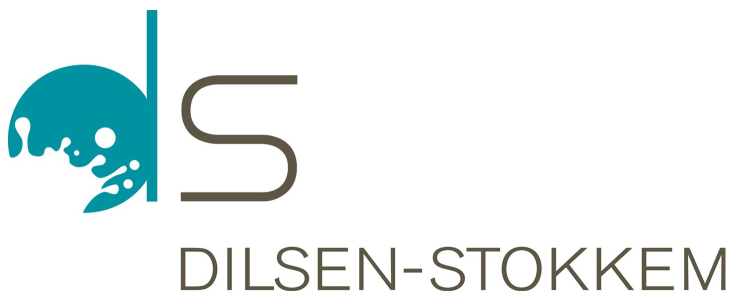 Uittreksel uit het register van de beraadslagingen van de gemeenteraad.Zitting van 12 september 2016SecretarisBurgemeester-voorzitterDoumen P.Peeters L.SecretarisVoorzitterPatrick DoumenLydia Peeters